ГЛАВА РЕСПУБЛИКИ КОМИУКАЗот 28 августа 2009 г. N 99ОБ УТВЕРЖДЕНИИ ПЕРЕЧНЯ ДОЛЖНОСТЕЙ ГОСУДАРСТВЕННОЙГРАЖДАНСКОЙ СЛУЖБЫ РЕСПУБЛИКИ КОМИ, ПРИ ЗАМЕЩЕНИИКОТОРЫХ ГОСУДАРСТВЕННЫЕ ГРАЖДАНСКИЕ СЛУЖАЩИЕ РЕСПУБЛИКИКОМИ ОБЯЗАНЫ ПРЕДСТАВЛЯТЬ СВЕДЕНИЯ О СВОИХ ДОХОДАХ, ОБИМУЩЕСТВЕ И ОБЯЗАТЕЛЬСТВАХ ИМУЩЕСТВЕННОГО ХАРАКТЕРА,А ТАКЖЕ СВЕДЕНИЯ О ДОХОДАХ, ОБ ИМУЩЕСТВЕ ИОБЯЗАТЕЛЬСТВАХ ИМУЩЕСТВЕННОГО ХАРАКТЕРА СВОИХСУПРУГИ (СУПРУГА) И НЕСОВЕРШЕННОЛЕТНИХ ДЕТЕЙВ соответствии со статьей 8 Федерального закона "О противодействии коррупции", Законом Республики Коми "О некоторых вопросах государственной гражданской службы Республики Коми" постановляю:1. Утвердить перечень должностей государственной гражданской службы Республики Коми, при замещении которых государственные гражданские служащие Республики Коми обязаны представлять сведения о своих доходах, об имуществе и обязательствах имущественного характера, а также сведения о доходах, об имуществе и обязательствах имущественного характера своих супруги (супруга) и несовершеннолетних детей, согласно приложению.(в ред. Указа Главы РК от 01.06.2015 N 61)2. Руководителям органов государственной власти Республики Коми, государственных органов Республики Коми:а) до 1 октября 2009 г. утвердить в соответствии с разделом II перечня должностей, утвержденного настоящим Указом, перечни должностей государственной гражданской службы Республики Коми в соответствующих органах государственной власти Республики Коми, государственных органах Республики Коми, при назначении на которые граждане и при замещении которых государственные гражданские служащие Республики Коми обязаны представлять сведения о своих доходах, об имуществе и обязательствах имущественного характера, а также сведения о доходах, об имуществе и обязательствах имущественного характера своих супруги (супруга) и несовершеннолетних детей;б) ознакомить заинтересованных государственных гражданских служащих Республики Коми с перечнями, предусмотренными подпунктом "а" настоящего пункта.3. Рекомендовать органам местного самоуправления в Республике Коми до 1 октября 2009 г. определить должности муниципальной службы, при назначении на которые граждане и при замещении которых муниципальные служащие обязаны представлять сведения о своих доходах, об имуществе и обязательствах имущественного характера, а также сведения о доходах, об имуществе и обязательствах имущественного характера своих супруги (супруга) и несовершеннолетних детей.4. Настоящий Указ вступает в силу через 10 дней после его официального опубликования.Глава Республики КомиВ.ТОРЛОПОВУтвержденУказомГлавы Республики Комиот 28 августа 2009 г. N 99(приложение)ПЕРЕЧЕНЬДОЛЖНОСТЕЙ ГОСУДАРСТВЕННОЙ ГРАЖДАНСКОЙ СЛУЖБЫРЕСПУБЛИКИ КОМИ, ПРИ ЗАМЕЩЕНИИ КОТОРЫХ ГОСУДАРСТВЕННЫЕГРАЖДАНСКИЕ СЛУЖАЩИЕ РЕСПУБЛИКИ КОМИ ОБЯЗАНЫ ПРЕДСТАВЛЯТЬСВЕДЕНИЯ О СВОИХ ДОХОДАХ, ОБ ИМУЩЕСТВЕ И ОБЯЗАТЕЛЬСТВАХИМУЩЕСТВЕННОГО ХАРАКТЕРА, А ТАКЖЕ СВЕДЕНИЯ О ДОХОДАХ,ОБ ИМУЩЕСТВЕ И ОБЯЗАТЕЛЬСТВАХ ИМУЩЕСТВЕННОГО ХАРАКТЕРАСВОИХ СУПРУГИ (СУПРУГА) И НЕСОВЕРШЕННОЛЕТНИХ ДЕТЕЙРаздел I. ДОЛЖНОСТИ ГОСУДАРСТВЕННОЙ ГРАЖДАНСКОЙСЛУЖБЫ РЕСПУБЛИКИ КОМИДолжности государственной гражданской службы Республики Коми, отнесенные Реестром должностей государственной гражданской службы Республики Коми, утвержденным Законом Республики Коми "О Реестре должностей государственной гражданской службы Республики Коми", к высшей группе должностей государственной гражданской службы Республики Коми.Раздел II. ДРУГИЕ ДОЛЖНОСТИ ГОСУДАРСТВЕННОЙГРАЖДАНСКОЙ СЛУЖБЫ РЕСПУБЛИКИ КОМИ, ЗАМЕЩЕНИЕКОТОРЫХ СВЯЗАНО С КОРРУПЦИОННЫМИ РИСКАМИДолжности государственной гражданской службы Республики Коми, исполнение должностных обязанностей по которым предусматривает:осуществление постоянно, временно или в соответствии со специальными полномочиями функций представителя власти либо организационно-распорядительных или административно-хозяйственных функций;предоставление государственных услуг гражданам и организациям;осуществление контрольных и надзорных мероприятий;подготовку и принятие решений о распределении бюджетных ассигнований, субсидий, межбюджетных трансфертов, а также распределение ограниченного ресурса (квоты, частоты, участки недр и др.);управление государственным имуществом;осуществление государственных закупок либо выдачу лицензий и разрешений;хранение и распределение материально-технических ресурсов.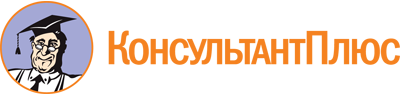 Указ Главы РК от 28.08.2009 N 99
(ред. от 01.06.2015)
"Об утверждении перечня должностей государственной гражданской службы Республики Коми, при замещении которых государственные гражданские служащие Республики Коми обязаны представлять сведения о своих доходах, об имуществе и обязательствах имущественного характера, а также сведения о доходах, об имуществе и обязательствах имущественного характера своих супруги (супруга) и несовершеннолетних детей"Документ предоставлен КонсультантПлюс

www.consultant.ru

Дата сохранения: 10.11.2021
 Список изменяющих документов(в ред. Указа Главы РК от 01.06.2015 N 61)Список изменяющих документов(в ред. Указа Главы РК от 01.06.2015 N 61)